The Golem & the Mark of the Beast2018 Edition- Part 4-6Part 4Last week, we learnt that the Abomination that Makes Desolate (Mark 13:14) or the Image of the Beast [Revelation 13:15]), refers not only to the statue of Zeus erected in the Holy Temple at the time of Antiochus Epiphanies (Daniel 11:31, 12:11, 1 Maccabees 1:54), but also to the effigy erected in the future Third Temple by the Negative Messiah (Matthew 24:15-16). Both these images bear the likeness of their architects, but the image to come is to be brought to life and will deceive the nations (Revelations 13:13).We learnt that according to Judaism, this is called a ‘golem,’ an image formed from clay and brought to life by an elaborate ritual requiring the engraving of the Hebrew word, ‘emet’ (truth) on the forehead.We learnt that the Hebrew letter Tav is Yahweh’s signature or seal, residing as the end of the word emet and that the letter itself is constructed using three Vavs, which each equal 6 culminated in a total of 18 – the same numerical equivalent of the Hebrew word for life – “Chai.”We learnt that the Image of the Beast is to have the likeness of the Negative Messiah, just like the Image of Zeus had the same likeness to Antiochus Epiphanies in 168BCE. The image of the Beast of Revelation will have the look of the accepted appearance of Jes-s Christos, based off the shroud of Turin and other popular images throughout the centuries.  Many will see this larger effigy as perhaps a manifestation of Yahweh himself. There is no Hebrew word for the name Jes-s. Jes-s is a Greek name. The 666 comes from adding up numerical equivalents of 3 Greek letter’s chi=600+ xi=60+ sigma/stigma= 6. Adding up these 3 values =666. WHEN we add up the phonetic values of these 3 Greek letters transliterated into English we get ch-z-s =Jesus.We learnt that there is connection between the Image of the Beast that is given life and the accompanying mark put on the foreheads of those who worship him in chapter 13 of the Book of Revelations. The Beast, being a golem, receives emet (truth), the final letter being a Tav constructed with three Vavs 6+6+6=18 equaling life. Its worshippers also receive this final letter, which in paleo-Hebrew is in the form of a cross.There are three core traits in a person that will drink from the wrath of Yahweh’s fury. “A third angel followed them and said in a loud voice: “If anyone worships the beast and its image and receives its mark on their forehead or on their hand, they, too, will drink the wine of Yahweh’s fury, which has been poured full strength into the cup of his wrath. They will be tormented with burning sulfur in the presence of the holy angels and of the Lamb.”  (Revelation 14:9, 10) Seals or marks, whether attached to observances (Sabbath), clothing (tefillin, kippah & tzitzit) or to the body itself (Brit Milah, hair [payot]) are usually signs of Yahweh’s exclusive ownership. You might have missed it, but even the Book of Revelation describes the application of a seal on the forehead of Yahweh’s people. In fact, without this mark, there isn’t much hope for people in this time. “Do not harm the land or the sea or the trees until we put a seal on the foreheads of the servants of our Elohim.” (Revelation 7:3)“They were told not to harm the grass of the earth or any plant or tree, but only those people who did not have the seal of Elohim on their foreheads.” (Revelation 9:4).“Then I looked, and there before me was the Lamb, standing on Mount Zion, and with him 144,000 who had his name and his Father's name written on their foreheads. (Revelation 14:1)” No doubt, verses like the above will used as more support material for the wearing of the Mark of the Beast for the masses. The implementation of the Mark of the Beast is a pre-emptive move, an attempted Hijacking of Yahweh’s plan, but in actuality, it is a process of dividing humanity into two groups – one for the slaughter and one for eternal life. The Mark of the Beast in Popular CultureThe Mark of the Beast is an aspect of Scriptural Prophecy that has evolved into a life of its very own. Its fascination has gone well beyond the confines of the religious world. Heavy metal bands like Iron Maiden have tackled the subject to the delight of fans across the world. IM’s 1982 album The Number of the Beast was their third studio album and was their highest selling record with over 14 million estimated world-wide sales.In 1976, the Major Motion Picture The Omen, starring Gregory Peck dealt with a child purported to be the Devil’s son, in one pivital scene, when he is growing up he finds the number 666 on his head. Notice the logo with "666" inside the film's title is the centerpiece of the advertisement.The film was a massive commercial success in the United States. It grossed $4,273,886 in its opening weekend and $60,922,980 domestically on a tight budget of $2.8 million. The film was the fifth highest grossing movie of 1976. The portrayal of the Mark of the Beast in popular culture is as a dark and sinister mark of the devil. Nothing could be further from the truth. But as we’ve seen, false preachers will use many verses to encourage the population to receive this Tav. We’ve learnt that many will preach from various verses from Scripture that mention the Tav being added to preserve life as in Genesis 4:15 with Cain and in Ezekiel 9:4-6 where Yahweh says, “…do not touch anyone who has the mark.”Question? What about the barcode, microchip and Sunday Worship? Our reverence for technology has caused us to superimpose a notion that Yahweh has the same reverence for it. He doesn’t, to Him technology is just a vain toy, a passing mechanism.Sunday worship marshal law, like a micro-chip may happen, but these will be accompanying acts of the Beast regime rather than direct references to the Tav (“mark,” “seal “or “signature”) of the Beast. Our perspective is Hebraic, not Western.We learnt that once the Image of the Beast reveals itself, standing in the Holy Place, that we are to run (Matthew 24:15-16) to the mountains of Sela (meaning rock), modern day Petra. Why? Well, we get another clue from the time of Antiocus Epiphines. When Antiochus IV invades the glorious land (Israel), (Daniel 8:9, 11:41) ... the land of Edom, Moab, and Ammon will escape out of his hand (Daniel 11:41). Sela (Isaiah 16:1) is modern day Petra in Jordan. Sela means rock. Kedar (Isaiah 42:11) are the bedowins who are "the inhabitants of the rock" in (Isaiah 42:11). Petra is in the wilderness (Isaiah 42:11) which Yeshua/Jesus referred to in (Matthew 24:15).The believers at Sela (Isaiah 16:1), which means "Rock" (Strong's Hebrew Concordance #5554), are hidden (Isaiah 16:3) from the spoiler, extortioner (Isaiah 16:4), which is the Negative Messiah, during the tribulation (Revelation 12:6,14).We learnt that many key events which happened historically with Antiochus Epiphanes will happen prophetically during the reign of the Negative Messiah.Part 5 – The Names of YahwehThe creation of the golem and the creation of anything in general requires precise concentration and utterance of a specific name. The execution of the utterance effects it workmanship. Before we look into the various names of Yahweh, it’s important to re-establish that names matter to our Elohim. You change a name and you can change meaning. When translators changed the word ἐκκλησία Ekklesia, which means “Congregation” to the word “Church” and you can create a whole new religion.Some Christians have accused our movement of being a sacred Name cult. However, the Sacred Name Movement (SNM) started within the Church of G-d (Seventh Day) in Christianity, propagated by Clarence Orvil Dodd from the 1930s, which claims that it seeks to conform Christianity to its “Hebrew Roots” in practice, belief and worship. The best known distinction of the SNM is its advocacy of the use of the "sacred name“ Yahwehיַהְוֶה) i.e. the reconstructed proper name of the G-d of Israel, and the use of the original Hebrew name of Jes-s, often transcribed as Yahshua SNM believers also generally keep many of the Old Testament laws and ceremonies such as the Seventh-day Sabbath, Torah festivals  and kosher food laws.  If a Nazarene Israelite maintains a consistent effort in his studies, he will eventually find out that the Tetragrammaton name of Yahweh is the tip of the iceberg when it comes to the Sacred Name subject. While the Creator has many names, these are not to be confused with His many titles. Other significant names have been revealed from the pages of Scripture that were unlocked by devoted Sages who studied the deeper complexities of the Divine Text. Some of these names are very intricate and their study is to be pursued with caution for reasons that will become apparent shortly. The three most prominent names in relation to the animation of a golem are the Tetragrammaton, the 42 letter and 72 letter names of Yah.  Tetragrammaton is a Greek word meaning, “four letters” (tetra means “four” and “gramma” means “letter.” This is used as a reference to the four Hebrew letter name of the El of Israel, which appears in the TaNaK 6,800 times.A golem could not have been created by men any earlier than the time of Enoch (Seth’s firstborn son). The ancient Sages reasoned this according to Genesis, which says that when Enoch was born, “men began to call upon the name of Yahweh.” (Genesis 4:26) This was because all methods of activating a “human shaped” golem, hinged on the correct pronunciation of either a combination of the Tetragrammaton and 42 letter name or the 72 letter name of Yahweh.Some believers may accuse this teaching of entering “Abracadabra territory” with presenting a heavy emphasis on what appears to be “name-magic” in relation to Torah. This is an understandable concern, especially if a reader has a strong traditional Christian mindset and a negative outlook toward Kabbalah. Most people’s view of correct name pronunciation in relation to spiritual matters is chiefly dominated by an occult frame of reference due to various forms of media exposure. In reality the studious accumulation of multiple names of Yahweh and their careful and respectful invocation for certain purposes by Jewish Sages has always been completely paralleled in pagan religions with their own false g-ds.  Possibly an Aramaic word (ab’ra k’dabra) that means, “I will create according to the word.” ibra (אברא) means "I have created" and k'dibra (כדברא) which means “through my speech.”The occult borrows just about everything it teaches from the truth and twists it into a perverted replacement. Every false religious group from outwardly satanic cults to widely accepted Christian movements follow rituals that are directly reversed, parodied or subtly altered that originally stemmed from the one true faith of Yahweh. The exhaustive array of religions spanning the entire globe simply evolved from a rebellious attempt at achieving a pleasurable state via an alternative avenue. “Amein, amein, I say to you, He that enters not by the door into the sheepfold, but climbs up some other way, the same is a thief and a robber.” (John 10:1)Believe it or not, the origin of name magic comes from the Torah itself. Correct pronunciation  of Hebrew words and names is vital in one’s quest to become familiar with the language of creation. No different to using words in everyday life, one can cause mishap and confusion without correctly executing the correct saying of a word in any language. One might raise an objection to this in the view that there is danger in placing far too much emphasis on the Creator’s name over the Creator himself? Surely Yahweh is much more than just a name?The Importance of the NameSuch an objection is born out of the average Western mind’s limited understanding of what a name is. And herein lays the problem. In Hebrew thought, a name is a memorial, a unique identification of the essence of a person or place. Scripture itself constantly emphasises focus on Yahweh’s name as opposed to Yahweh himself. “Abba, bring glory to Your Name. Then there came a voice from the heavens, saying, I have both esteemed it, and will esteem it again.” (John 12:28); A person might question why the text doesn’t simply read, “Abba, bring glory to Yourself?” or why other verses read “I have manifested your Name…” (John 17:6) and “protect through Your own Name those whom You have given Me…” (John 17:11) There is no line of demarcation between the power of Yahweh and the power of His Name or the Divine Letters that He spoke, which wove all creation together. The opening of Genesis describes the creation process, which is entered into with exacting utterances that bring things into being. Yahweh is echad (one) and His Names describe aspects of His character and purpose. Acts 4:12; “Neither is there salvation in any other: for there is no other Name under the shamayim (heavens) given among men, whereby we must be saved.” In light of this, we see that there is a specific Name that unlocks our bondage and frees us from sin. This name, the Tetragrammaton, four letter salvation Name of the Father, is clearly mandated in Scripture to be pronounced. "Everyone who calls on the name of the Lord will be saved” (Promans 10:13) quoting the Prophet Yeol (Joel). “And everyone who calls on the name of Yahweh will be saved…” (Joel 2:32)There are many names of Yahweh. Each name when uttered correctly and with sufficient kavannah (concentration) carries unique power. Two standout names that need to be addressed in relation to the golem are the 42 and 72 letter Names of Elohim.The 42 Letter NameThe exact pronunciation of the 42 Letter name is believed to be unknown. The letters of the name are derived from the 1st century prayer Ana Bekoah (Please with Might). This prayer was written by Rabbi Nehunia Ben Hakannah and was constructed using a seven letter sequence derived from the first 42 letters of Genesis. Reciting this prayer in a suitably prepared and highly meditative state is said to cause the immediate environment to become enveloped in the same uncorrupted energy that was present at the beginning of creation. This prayer is contained in the Jewish Shaharit (morning), Mincha (afternoon) and Shabbat prayers.  The origin of the 42 letter name is also referred to in Talmudic literature, though the very influential Sage Rashi quotes that it “was not given to [us in the Torah].” Many of the more complex names of Yahweh are frowned upon by less studious believers because they are not so obviously exhibited in the Torah itself. Despite this, it is important to note that a 22, 42, and 72 letter Name for Elohim is widely accepted within Judaism as being solidly rooted in Torah, whilst other names of Yahweh can be more freely disputed as being the product of individual construction. The 42 letter name is read right to left. The “Tz” and “Kh” shown here in reverse are to be read as one letter. NTSIRQ zTTYGBA GTzTRTB SKYDGNQZPLGY INTDKhKTYzTVKSThe 72 Letter NameThe 72 Letter name is considered to be the most powerful and the most potentially dangerous to use. It is composed of a harmony of letters derived from Exodus 14:19-21. The name was said to be taught to Moshe at the burning bush and was used to part the Red Sea. The name can be used to heal, destroy, create and influence any part of creation. Use of this name by a person who is not in an appropriate state of physical and spiritual purity will cause instantaneous death. Such an end may also come about by mispronunciation.The utterance of these complex names would come at the close of a highly detailed ritual. Though the process of creating a golem varied, it would likely have included an uninterrupted 36 hour stint of meditative breathing and concentration, preceded by purifying oneself from food, preparation of the golem’s form in virgin soil, and painstakingly inscribing Hebrew letters on its forehead. The late American Orthodox rabbi and physicist, Aryeh Kaplan, who was known for using his physics background to analyse Torah, describes the process of making a golem: “An initiate should not do it alone, but should always be accompanied by one or two colleagues. The Golem must be made of virgin soil, taken from a place where no man has ever dug. The soil must be kneaded with pure spring water, taken directly from the ground. If this water is placed in any kind of vessel, it can no longer be used. The people making the Golem must purify themselves totally before engaging in this activity, both physically and spiritually. While making the Golem, they must wear clean white vestments… One must not make any mistake or error in the pronunciation… no interruption whatsoever may occur…”The pronunciation of the 72 letter Name of Yahweh was uttered once every year on Yom Kippur by the High Priest. Since the destruction of the second Temple, the Priesthood went into hiding and once in every generation the pronunciation was tested by constructing a small golem no larger than the palm of the hand. Under strict supervision the ritual for constructing the golem was enacted and the word emet (truth) was engraved on the image’s forehead. The eligible High Priest would then carefully utter the Name. If the golem grew warm and began to twitch, the High Priest would erase the letter alef, making the word met (death), which destroyed the golem and the pronunciation was deemed intact for another generation so that when the Priesthood would be restored, the correct name could be spoken on the Day of Atonement.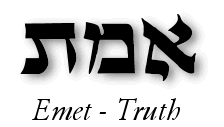 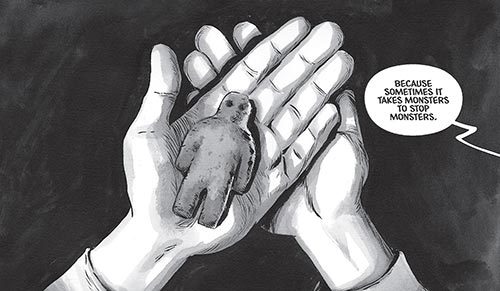 Part 6 - Everything Comes Back to TorahFallen angels were the first beings (on mass) to mishandle the creation and manipulation mechanics of Yahweh’s Torah. Their rebellion did not bring about an instant death or cause them to lose their ability to function as “mighty ones.” A limited essence of Yahweh still resides in them as it does all living things by virtue of life remaining in a vessel.  Fallen angels directly and indirectly taught the misuse of the mechanical and technical aspects of Torah to men under the guise of different mystical paths. They also attempted to present a twisted form of Torah to new initiates. In this way Kabbalah has been used as a means to an end by many disillusioned people today. This is how the Moshiach Neged and Navi Sheker will be able to raise up a golem. Supernaturally affecting the environment in a manner that is not in accordance with Yahweh has a track record of being unmanageable and ultimately brings about a person’s own destruction. Yahweh is not subject to the will of a fallen angel or a sinful man who studies the dark arts. On the contrary, nothing happens outside Yahweh’s complete control. Letting rebellious beings live can allow them time to repent, give immediate earthly rewards for any good they may have done or cause goodness in other beings to flourish as they repeal and endure their misdeeds.Having said this, the question arises concerning the actions of Rabbi Yehuda Loew of Prague, who constructed a golem to save his community. After the golem had stood at the gates of the ghetto and so effectively repealed the mob, so much so that he caused those who remained alive to flee for their lives, Rabbi Loew finally saw that the creation of the golem was against the Divine Will. So later he ushered it up to the attic of his synagogue and removed the letter.The classic image of the magician or wizard hunched over a pile of dusty books with chemicals bubbling away in the background originated from the appearance of the typical medieval Jewish Sage. Their flowing robe, long white beard, constant proximity to scrolls, ointments, incenses and trinkets, formed the basis of the popular look of such fantasy characters as J.R.R. Tolkien’s Gandalf the Grey and J.K. Rowling’s Wizard Headmaster Dumbledore. Some of the most unlikely modern-day films exhibit very Orthodox Jewish themes. Take for example the movie Pirates of the Caribbean - At World’s End. In the course of the film an impending sea battle causes pirates from all over the known world to come together. To determine what should be done, two pirate elders, complete with long white beards and head coverings produce a sacred law book called “The Code.” As they carry it out, a look of awe envelopes the faces of the roughest company of men on the high seas. Ironically there was actually a real series of Pirate Codes formulated in the 17th century by buccaneers who functioned under an agreement called the “Custom of the Coast” or “Jamaica Discipline.” This code, though it varied between groups, eventually became known as the “Article of Agreement” or “Pirate’s Code.” Outlaw motorcycle groups (bikie gangs) ironically observe some of the most strict and complex rules and regulations in modern society. In June 23, 2007, an article in The Australian called, “Bikies' Code Makes Them Hard to Crack,” stated the following, “THEY (bikie gangs) impose strict discipline, operate under rigid rules, demand fanatical loyalty, live by a code of honour and deal ruthlessly with outside threats. They are, in the words of one senior detective, ‘frighteningly like the police, except their motives are different. It is the military-style structures of outlaw motorcycle gangs -- a legacy from their establishment in the US following World War II by ex-servicemen looking for the sort of camaraderie they had in the armed services. It is what makes them so effective and so hard for law enforcement authorities to penetrate. ‘It is frightening when you look at the way they operate, their hierarchical structure, their constitutions and their rules,’ says the head of Western Australia's organised crime division, Superintendent Kim Porter.”  - Written by Gary Hughes The oriental mafia group known as The Triads often implement injurious and at times fatal beatings to members who fail to observe their customs. This reality confirms that even the most dangerous individuals and organisations crave law and order within their own communities. This is because true freedom cannot be enjoyed without some measure of law present, even among criminals. The Origin of the Pointy HatThe distinctive pointy hat seen in the typical depiction of a Wizard or Mage came about with the Jews. In 1215 at the conclusion of the Fourth Lateran Council, presided over by Pop Innocent III, a decree went out invoking the command that all Jews wear particular clothing. Part of this clothing consisted of a Judenhat (a pointed Jewish hat). Some Jews at this time, usually scholars, already had the custom of wearing them (probably due to former edicts enforced on them by other foreign powers). The Origin of the Wizard’s StaffThe rod or staff is a symbol of great power in many cultures. Perhaps the most famous staff in history is Aaron’s rod. Rabbinical literature identifies this staff as originally being used by Jacob when he crossed the Jordan and then by Judah who gave it to his daughter-in-law Tamar. From here it found its way to Moshe and Aaron, who both used it to performed wonders. King David is said to have possessed it and passed it on to his son Solomon. After this it remained in use as a scepter until the destruction of the Temple at which time it disappeared from history. It is believed to have been made of sapphire and inscribed with a Hebrew abbreviation of the Ten Plagues of Egypt. The rod was apparently created by Yahweh at the close of the sixth day of creation and given to Adam when he was driven from Gan Eden (paradise).  From here it moved to Shem, Enoch, Methuselah, Noah, Abraham, Isaac, Jacob and finally Joseph. Egyptian nobles stole the staff after Joseph’s death, but it miraculously found its way to Moshe’s future father-in-law Jethro, who planted the rod in the ground. There it stayed, unable to be removed by anyone until Moshe withdrew it many years later. The Midrash describes its miraculous removal by Moshe from Jethro’s garden. YAHWEH showed Moshe the significance of the rod he carried in his encounter at the burning bush. Exodus 4:17; “And you shall take this rod in your hand, with which you shall do the signs.” The story of the rod eventually gave rise to the popular Arthurian legend of Excalibur. The staff’s journey also bears a striking similarity to J.R.R. Tolkien’s One Ring in the literary classic, The Lord of the Rings.The Origin of the Magic WandThe yad (Hebrew יד‎, literally "hand“) is a Jewish ritual pointer, popularly known as a Torah pointer, used by the reader to follow the text during the Torah Reading  from the parchment Torah scrolls. Many occultists and practitioners of witchcraft don’t even know of it’s true origin. In ancient times the goyim would often see rabbis healing people and affecting supernatural change by reciting the Torah with a Yad. In some cases, the point of the yad was transferred from the Torah scroll to an ill person who became instantly healed of an affliction. The Origin of the Classic Magician’s Phrase “Abracadabra!”The act of employing specific sacred texts to produce a supernatural effect is not the domain of pagans nor was it a practice that originally took root with them. The longing to discern the outcome of a future event or to manipulate nature in times of distress are not by definition characteristics of someone who practices the dark arts. But the fact that most people who try to achieve such results use twisted and unhinged methods to do so has conditioned most people to think otherwise. There are two texts within rabbinical literature that outline the use of the Torah and the Psalms to achieve specific results. These texts though they appear esoteric, encapsulate this idea. They are known as the Shimmushei Torah and the Shimmushei Tehillim (Psalms). The word Shimmushei means “practical use of.” These texts are known to reveal Yahweh’s Names and passages of the Psalms that, upon utterance, allow the achievement of particular phenomena. To anyone who has read this and now feels inspired to go off and research the subject for the purpose of creating a golem, forget it. With the onset of the internet (a researcher’s dream in the form of the effortless Google search) the formula for constructing a golem appears to have crept into the public domain, however, the exact method of creating one requires far more than studying the Sefer Yetzira and following the faithful directions of Eleazar of Worms due to several reasons. One is that some phases in the golem’s construction are deliberately withheld in all authoritative texts and passed down only in oral form from teacher to student. Another reason is that thorough knowledge of the spiritual manifestation of each letter of the Hebrew Alphabet (a principle requirement in creating a golem) is believed to be lacking even amongst the most knowledgeable of Kabbalists alive today. And yet another reason is the level of spiritual and physical endurance that is required to complete the task (extreme fasting and long periods of intense meditative prayer). Finally, the Torah mandates that nothing be fashioned in the likeness of anything above, on or beneath the earth. The purpose of broaching this subject is to merely shed light on a key action by the Navi Sheker and the Moshiach Neged that enables them to place the jewel in the crown of their final deception. Now go and study it…